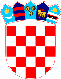 REPUBLIKA HRVATSKAVUKOVARSKO-SRIJEMSKA ŽUPANIJA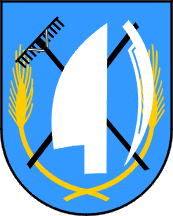 OPĆINA TOVARNIKPRIJAVNICAza odlazak na 85. međunarodni poljoprivredni sajamDatum i mjesto putovanja: 19. svibnja 2018. ( subota ), Novi sadU _________________________ , ___________ 2018.                  ( mjesto )                            ( datum )  NAZIV OPG-aNositelj OPG-aAdresaOIBTelefon/mobitelPrijavljujem sljedeće osobe( najviše 2 osobe )1. __________________________________________________                   ( ime, prezime, mjesto, mobitel/telefon ) 2. __________________________________________________                    ( ime, prezime, mjesto, mobitel/telefon )Potpis i pečat nositelja